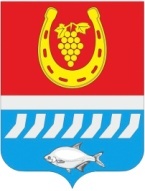 администрациЯ Цимлянского районаПОСТАНОВЛЕНИЕ__.12.2019                                        № ___                                           г. Цимлянск	В соответствии с Федеральными законами от 06.10.2003 № 131-ФЗ «Об общих принципах организации местного самоуправления в Российской Федерации», от 24.06.1998 № 89-ФЗ «Об отходах производства и потребления», постановлением Правительства Российской Федерации от 31.08.2018 № 1039 «Об утверждении правил обустройства места (площадки) накопления твердых коммунальных отходов и ведения их реестра», в целях приведения в соответствие нормативных правовых актов Администрации Цимлянского района, руководствуясь Уставом муниципального образования «Цимлянский район», Администрация Цимлянского районаПОСТАНОВЛЯЕТ:1.  Утвердить Административный регламент по предоставлению муниципальной услуги «Согласование создания места (площадки) накопления твердых коммунальных отходов на территории муниципального образования «Цимлянский район», согласно приложению.2. Настоящее постановление вступает в силу со дня его официального опубликования.3. Контроль за выполнением постановления возложить на заместителя главы Администрации Цимлянского района по строительству, ЖКХ и архитектуре Полежаева С.В.Глава АдминистрацииЦимлянского района                                                                    В.В. СветличныйПостановление вносит отдел строительства имуниципального хозяйстваПриложениек постановлению Администрации Цимлянского района от  __.12.2019 № ___Административный регламентпредоставления муниципальной услуги «Согласование создания места (площадки) накопления твердых коммунальных отходов на территории муниципального образования «Цимлянский  район» I. Общие положения1.1. Административный регламент предоставления муниципальной услуги «Согласование создания места (площадки) накопления твердых коммунальных отходов на территории муниципального образования «Цимлянский  район» (далее – Административный регламент) разработан в целях повышения качества и доступности предоставления муниципальной услуги по согласованию создания места (площадки) накопления твердых коммунальных отходов на территории муниципального образования (далее – муниципальная услуга) и определяет сроки и последовательность действий (административных процедур) при предоставлении муниципальной услуги.1.2. Получателями муниципальной услуги являются юридические лица независимо от их организационно-правовых форм, индивидуальные предприниматели и физические лица. Заявителями и лицами, выступающими от имени заявителей – юридических и физических лиц, при взаимодействии с администрацией в ходе предоставления муниципальной услуги, являются руководитель юридического лица, уполномоченное должностное лицо или уполномоченный представитель юридического лица, физическое лицо или его уполномоченный представитель (далее – заявители).От имени заявителя в получении муниципальной услуги имеет право участвовать лицо, наделенное соответствующими полномочиями, в порядке, установленном законодательством Российской Федерации. 1.3. Порядок информирования о правилах предоставления муниципальной услуги.Информирование о правилах предоставления муниципальной услуги осуществляют администрация, многофункциональные центры предоставления государственных и муниципальных услуг (МФЦ) 1.3.1. Местонахождение администрации: Место нахождения, время работы, телефон и электронный адрес администрации Цимлянского района: Российская Федерация, Ростовская область, Цимлянский район, г.Цимлянск, улица Ленина дом № 24;Телефон для справок: (86391) 2-10-54;Адрес официального сайта:https://cimlyanskiyrayon.ru/;Адрес электронной почты:cim_otdelgkh@bk.ru.График работы органа, предоставляющего муниципальную услугу:В случае переноса выходных дней на другие дни в соответствии с правовыми актами Правительства Российской Федерации предоставление муниципальной услуги осуществляется с учетом такого переноса.1.3.2. Местонахождение МФЦ: 	Место нахождения Муниципального автономного учреждения  Цимлянского района «Многофункциональный центр предоставления государственных и муниципальных услуг» (далее - МАУ «МФЦ») -МАУ «МФЦ» расположен по адресу: 347320, Ростовская область, Цимлянский район, г. Цимлянск, ул. Советская, 44;-График работы МАУ «МФЦ»:Понедельник-четверг: с 9-00 до 18-00 без перерываПятница:  с 9-00 до 16-45 без перерываСуббота: с 9-00 до 12-00Выходной: воскресенье.Способы получения информации о месте нахождения МАУ «МФЦ»:- в информационно-аналитическом Интернет-портале единой сети МФЦ Ростовской области в информационно-телекоммуникационной сети «Интернет»: http://www.mfc61.ru;- справочные телефоны: 8 (86391) 5-01-20;- E-mail:http://cimlyanck.mfc61.ru/.1.3.3. Информирование о правилах предоставления муниципальной услуги могут проводиться в следующих формах:индивидуальное личное консультирование;индивидуальное консультирование по почте (по электронной почте);индивидуальное консультирование по телефону;публичное письменное информирование;публичное устное информирование.1.3.4. Индивидуальное личное консультирование.Время ожидания лица, заинтересованного в получении консультации при индивидуальном личном консультировании, не может превышать 15 минут.Индивидуальное личное консультирование одного лица должностным лицом администрации не может превышать 20 минут.В случае, если для подготовки ответа требуется время, превышающее 20 минут, должностное лицо администрации, осуществляющее индивидуальное личное консультирование, может предложить лицу, обратившемуся за консультацией, обратиться за необходимой информацией в письменном виде, либо назначить другое удобное для обратившегося за консультацией лица время для индивидуального личного консультирования.1.3.5. Индивидуальное консультирование по почте (по электронной почте).При индивидуальном консультировании по почте (по электронной почте) ответ на обращение лица, заинтересованного в получении консультации, направляется либо по почте, либо по электронной почте на указанный адрес (адрес электронной почты) обратившегося за консультацией лица в десятидневный срок со дня регистрации обращения.1.3.6. Индивидуальное консультирование по телефону.Ответ на телефонный звонок должен начинаться с информации о наименовании органа, в который позвонил гражданин, фамилии, имени, отчестве (последнее – при наличии) и должности должностного лица администрации, осуществляющего индивидуальное консультирование по телефону.Время разговора не должно превышать 10 минут.В том случае, если должностное лицо администрации, осуществляющее консультирование по телефону, не может ответить на вопрос, связанный с предоставлением муниципальной услуги, по существу, оно обязано проинформировать позвонившее лицо об организациях либо структурных подразделениях администрации, которые располагают необходимыми сведениями.1.3.7. Публичное письменное информирование.Публичное письменное информирование осуществляется путем размещения информационных материалов на стендах в местах предоставления муниципальной услуги, публикации информационных материалов в средствах массовой информации, размещения информационных материалов на официальном сайте администрации.1.3.8. Публичное устное информирование.Публичное устное информирование осуществляется уполномоченным должностным лицом администрации в рамках сходов граждан.1.3.9. Должностные лица администрации, участвующие в предоставлении муниципальной услуги, при ответе на обращения граждан и организаций обязаны:уважительно относиться к лицам, обратившимся за консультацией. Во время личного консультирования и консультирования по телефону необходимо произносить слова четко, избегать параллельных разговоров с окружающими людьми и не прерывать разговор по причине поступления звонка на другой аппарат. В конце личного консультирования и консультирования по телефону должностное лицо администрации, осуществляющее консультирование, должно кратко подвести итоги и перечислить меры, которые надо принять (кто именно, когда и что должен сделать) в целях предоставления муниципальной услуги;давать в простой, доступной форме ответы на письменные обращения при осуществлении консультирования по почте (по электронной почте), содержащие ответы на поставленные вопросы, должность, фамилию и инициалы должностного лица администрации, подписавшего ответ, номер телефона и фамилию исполнителя (должностного лица администрации, подготовившего ответ).Должностное лицо администрации не вправе осуществлять консультирование обратившихся за консультацией лиц, выходящее за рамки информирования о стандартных процедурах и условиях предоставления муниципальной услуги и влияющее прямо или косвенно на индивидуальные решения обратившихся за консультацией лиц.1.3.10. На стендах в местах предоставления муниципальной услуги размещаются следующие информационные материалы:исчерпывающая информация о порядке предоставления муниципальной услуги (в том числе блок-схема, наглядно отображающая алгоритм прохождения административных процедур);извлечения из текста настоящего Административного регламента и приложения к нему;исчерпывающий перечень органов государственной власти, органов местного самоуправления, участвующих в предоставлении муниципальной услуги, с указанием предоставляемых ими документов;последовательность обращения в органы государственной власти, органы местного самоуправления, участвующие в предоставлении муниципальной услуги;месторасположение, график (режим) работы, номера телефонов, адреса официальных сайтов в сети Интернет и электронной почты органов, в которых заинтересованные лица могут получить документы, необходимые для предоставления муниципальной услуги;извлечения из нормативных правовых актов по наиболее часто задаваемым вопросам;перечень документов, представляемых заявителем, и требования, предъявляемые к этим документам;формы документов для заполнения, образцы заполнения документов;перечень оснований для отказа в предоставлении муниципальной услуги;порядок обжалования решения, действий или бездействия должностных лиц администрации, участвующих в предоставлении муниципальной услуги.Тексты перечисленных информационных материалов печатаются удобным для чтения шрифтом (размер не менее 14), без исправлений, наиболее важные места выделяются полужирным шрифтом.1.3.11. На официальном сайте администрации в сети Интернет размещаются следующие информационные материалы:полное наименование и полный почтовый адрес администрации;справочные телефоны, по которым можно получить консультацию о правилах предоставления муниципальной услуги;адрес электронной почты администрации;полный текст настоящего Административного регламента с приложениями к нему; информационные материалы, содержащиеся на стендах в местах предоставления муниципальной услуги.II. Стандарт предоставления муниципальной услуги2.1. Наименование муниципальной услуги – согласование создания места (площадки) накопления твердых коммунальных отходов на территории муниципального образования «Цимлянский район».2.2. Наименование органа, предоставляющего муниципальную услугу – Администрацией Цимлянского района в лице отдела строительства и муниципального хозяйства Администрации Цимлянского района (далее также Отдел, Уполномоченный орган).МАУ «МФЦ» участвует в предоставлении услуги в части информирования и консультирования заявителей по вопросам ее предоставления, приема необходимых документов, формирования и направления межведомственных запросов, а также выдачи результата предоставления услуги.При предоставлении услуги Администрацией Цимлянского района, МАУ «МФЦ» не вправе требовать от заявителя осуществления действий, в том числе согласований, необходимых для получения услуги и связанных с обращением в иные государственные органы, органы местного самоуправления, организации, за исключением получения услуг, включенных в перечень услуг, которые являются необходимыми и обязательными для предоставления услуг.2.3. Результатом предоставления муниципальной услуги являются:- согласование создания места (площадки) накопления твердых коммунальных отходов в виде Постановления; - отказ в согласовании создания места площадки накопления твердых коммунальных отходов в виде Уведомления об отказе;2.4.  Срок предоставления муниципальной услуги составляет не более 10 (десяти) календарных дней со дня регистрации заявки о предоставлении муниципальной услуги и прилагаемых к ней документов в администрации. В целях оценки заявки на предмет соблюдения требований законодательства Российской Федерации в области санитарно-эпидемиологического благополучия населения к местам (площадкам) накопления твердых коммунальных отходов Уполномоченный орган в течение 3-х календарных дней запрашивает позицию соответствующего территориального органа федерального органа исполнительной власти, уполномоченного осуществлять федеральный государственный санитарно- эпидемиологический надзор (далее – Запрос).В случае направления запроса срок рассмотрения заявки может быть увеличен по решению Уполномоченного органа до 20 (двадцати) календарных дней, при этом заявителю не позднее 3 (трех) календарных дней со дня принятия такого решения Уполномоченным органом направляется соответствующее уведомление согласно формы  (приложение №1 к настоящему Регламенту).Приостановление предоставления муниципальной услуги не предусмотрено законодательством Российской Федерации.2.5. Правовые основания для предоставления муниципальной услуги: - Конституцией Российской Федерации (первоначальный текст документа опубликован в издании «Российская газета», № 237, 25.12.1993);- Гражданским кодексом Российской Федерации (первоначальный текст документа опубликован в издании «Собрание законодательства РФ», 05.12.1994, № 32, ст. 3301); - Федеральным законом от 24.06.1998 № 89-ФЗ «Об отходах производства и потребления (первоначальный текст документа опубликован в издании «Российская газета", № 121, 30.06.1998);- Федеральным законом от 06.10.2003 № 131-ФЗ «Об общих принципах организации местного самоуправления в Российской Федерации» (первоначальный текст документа опубликован в издании «Собрание законодательства РФ», 06.10.2003, № 40, ст. 3822);- Федеральным законом от 27.07.2006 № 152-ФЗ «О персональных данных» (первоначальный текст документа опубликован в издании «Российская газета», № 165, 29.07.2006);  - Федеральным законом от 27.07.2010 № 210-ФЗ «Об организации предоставления государственных и муниципальных услуг» (первоначальный текст документа опубликован в издании  «Российская газета», № 168, 30.07.2010);		- Постановлением Правительства Российской Федерации от 31.08.2018 № 1039 «Об утверждении правил обустройства места (площадки) накопления твердых коммунальных отходов и ведения их реестра» (текст постановления опубликован  в издании «Российская газета»,  07.09.2018, № 199);   	- Уставом муниципального образования «Цимлянский район»;	- Положением о порядке согласования создания мест (площадок) накопления твердых коммунальных отходов на территории  муниципального образования «Цимлянский район, утвержденным постановлением  Администрации  Цимлянский  района  от  30.04.2019  № 321;	- настоящим Административным регламентом.2.6. Исчерпывающий перечень документов, необходимых в соответствии с нормативно правовыми актами для предоставления муниципальной услуги, подлежащих предоставлению Заявителем, для получения муниципальной услуги.2.6.1. В целях получения муниципальной услуги заявитель обращается с заявкой в Уполномоченный орган  непосредственно, либо через МАУ «МФЦ»по форме, приведенной в приложении № 2 к настоящему Регламенту, в 2-х экземплярах (один экземпляр возвращается Заявителю с указанием даты принятия  заявки и приложенных к нему документов).2.6.2. Для предоставления решения о согласовании создания места (площадки) накопления твердых коммунальных отходов (далее – Согласование) к заявке прилагаются следующие документы: 	- копия  документа,  удостоверяющего, личность;	-копия документа, удостоверяющего права (полномочия) представителя заявителя;	-документ, подтверждающий полномочия руководителя юридического лица на осуществление действий от имени юридического лица (копия решения о назначении этого лица или о его избрании), в соответствии с которым руководитель юридического лица обладает правом действовать от имени юридического лица без доверенности;	-схема расположения места (площадки) накопления твердых коммунальных отходов с указанием прилегающей территории или элементов благоустройства на прилегающей территории.2.7. Должностное лицо Уполномоченного органа, уполномоченное на предоставление муниципальной услуги, не вправе требовать от заявителя:представления документов и информации или осуществления действий, представление или осуществление которых не предусмотрено нормативными правовыми актами, регулирующими отношения, возникающие в связи с предоставлением муниципальной услуги;представления документов и информации, которые в соответствии с нормативными правовыми актами Российской Федерации, нормативными правовыми актами Ростовской области и правовыми актами Цимлянского района находятся в распоряжении государственных органов, предоставляющих государственную услугу, иных государственных органов, органов местного самоуправления и (или) подведомственных государственным органам и органам местного самоуправления организаций, участвующих в предоставлении муниципальной услуги, за исключением документов, указанных в части 6 статьи 7 Федерального закона от 27.07.2010 № 210-ФЗ «Об организации предоставления государственных и муниципальных услуг». Заявитель вправе представить указанные документы и информацию по собственной инициативе.Заявителю выдается расписка в получении от заявителя документов с указанием их перечня и даты их получения Уполномоченным органом, а также с указанием перечня документов, которые будут получены по межведомственным запросам. В случае представления документов через МАУ «МФЦ» расписка выдается указанным МАУ «МФЦ». Государственные органы, органы местного самоуправления и подведомственные государственным органам или органам местного самоуправления организации, в распоряжении которых находятся документы, обязаны направить в Уполномоченный орган, запрошенные Уполномоченным органом документы (их копии или содержащиеся в них сведения). Запрошенные документы (их копии или содержащиеся в них сведения) могут представляться на бумажном носителе, в форме электронного документа либо в виде заверенных уполномоченным лицом копий запрошенных документов, в том числе в форме электронного документа. 2.8. Способы получения документов и порядок их предоставления:В заявке о предоставлении муниципальной услуги Заявитель может указать способ получения запрашиваемых документов (выдать на руки, направить почтовым отправлением). В случае отсутствия в заявке указания на способ получения результата,  он направляется посредством почтового отправления.2.9. Исчерпывающий перечень документов, необходимых в соответствии с нормативными правовыми актами для предоставления муниципальной услуги, которые находятся в распоряжении государственных органов, органов местного самоуправления и иных органов, участвующих в предоставлении муниципальной услуги.При предоставлении муниципальной услуги не осуществляется межведомственное информационное взаимодействие.2.10. Исчерпывающий перечень оснований для отказа в приеме документов, необходимых для предоставления муниципальной услуги.2.10.1. Исполнитель, ответственный за предоставления муниципальной услуги, из числа работников Администрации Цимлянского района принимает решение об отказе в приеме документов, необходимых для предоставления муниципальной услуги по следующим основаниям:1) заявка о предоставлении муниципальной услуги подписана лицом, полномочия которого документально не подтверждены;2) заявка, поданная на личном приеме или почтовым отправлением, не поддается прочтению;3) документы имеют подчистки, приписки, наличие зачеркнутых слов, нерасшифрованных сокращений, исправлений, за исключением исправлений, скрепленных печатью и заверенных подписью заявителя или уполномоченного должностного лица.4) не полностью занесены данные в заявку о предоставлении муниципальной услуги.2.10.2. Отказ в приеме документов, необходимых для предоставления муниципальной услуги, должен быть мотивированным и по возможности, содержать рекомендации по дальнейшим действиям Заявителя.2.10.3. После устранения оснований для отказа в приеме документов Заявитель вправе обратиться повторно.2.10.4. Перечень оснований для приостановления или отказа в предоставлении муниципальной услуги.2.10.5. Исполнитель принимает решение об отказе в Согласовании  по следующим основаниям:1) непредставление Заявителем документов, указанных в подпункте 2.6.1. пункта 2.6 настоящего Регламента;2) предоставления недостоверных и (или) неполных сведений, а также отсутствия необходимых документов;3) несоответствие заявленного места для сбора и накопления  твердых коммунальных отходов требованиям Правил благоустройства территории соответствующего муниципального образования, требованиям законодательства Российской Федерации в области санитарно-эпидемиологического благополучия населения, иного законодательства Российской Федерации, устанавливающего требования к местам для сбора и накопления ТКО.Приостановление муниципальной услуги не предусмотрено законодательством Российской Федерации.2.11. Порядок, размер и основания взимания пошлины или другой платы, взимаемой за предоставление муниципальной услуги.За предоставление муниципальной услуги плата не взимается.2.12. Срок ожидания в очереди при подаче заявки о предоставлении муниципальной услуги и при получении результата предоставления муниципальной услуги.Максимальный срок ожидания в очереди при подаче заявки и при получении результата предоставления муниципальной услуги Заявителем не должен превышать 15 минут.2.13. Срок и порядок регистрации заявки о  предоставлении муниципальной услуги, в том числе в электронной форме заявка  о предоставлении муниципальной услуги регистрируется в течение 1 рабочего дня:- поступивший до 15.00 – в день поступления;- поступивший после 15.00 – на следующий рабочий день.2.14. Требования к помещениям, предназначенным для предоставления муниципальной услуги.Требования к помещениям, в которых предоставляется муниципальная услуга, к месту ожидания и приема заявителей, размещению и оформлению визуальной, текстовой и мультимедийной информации о порядке предоставления муниципальной услугПомещения, предназначенные для предоставления муниципальной услуги, обозначаются соответствующими табличками с указанием номера кабинета, фамилий, имен и отчеств должностных лиц, предоставляющих муниципальную услугу, и графика работы.2.15.Требования к удобству и комфорту мест предоставления муниципальной услуги:	для ожидания гражданам отводится специальное место, оборудованное стульями;	место, предназначенное для ознакомления заявителей с информационными материалами, оборудуется информационным стендом;	места заполнения необходимых для получения муниципальной услуги документов оборудуются стульями, столами, обеспечиваются, бланками документов, бумагой, канцелярскими принадлежностями;	условия для беспрепятственного доступа к объектам и предоставляемым в них услугам;	возможность самостоятельного или с помощью сотрудников, предоставляющих услуги, передвижения по территории, на которой расположены объекты, входа в такие объекты и выхода из них;	возможность посадки в транспортное средство и высадки из него перед входом в объекты, в том числе с использованием кресла-коляски и при необходимости с помощью сотрудников, предоставляющих услуги;	надлежащее размещение оборудования и носителей информации, необходимых для обеспечения беспрепятственного доступа инвалидов к объектам и услугам с учетом ограничений их жизнедеятельности;	дублирование необходимой для инвалидов звуковой и зрительной информации, а также надписей, знаков и иной текстовой и графической информации знаками, выполненными рельефно-точечным шрифтом Брайля;	рабочие места специалистов, принимающих и рассматривающих заявки и документы, оборудуются персональным компьютером с возможностью доступа к необходимым информационным базам данных, печатающим устройствам.2.16. Показатели доступности и качества муниципальной услуги. Показателями доступности муниципальной услуги являются: предоставление заявителям информации о предоставлении муниципальной услуги в соответствии с пунктом 1.3 настоящего Административного регламента;обеспечение заявителям возможности обращения за предоставлением муниципальной услуги через представителя;обеспечение заявителям возможности взаимодействия с Отделом, предоставляющим муниципальную услугу, в электронной форме через информационно-телекоммуникационную сеть «Интернет», портал государственных и муниципальных услуг Ростовской области и Единый портал государственных и муниципальных услуг (функций);безвозмездность предоставления муниципальной услуги;сопровождение инвалидов, имеющих стойкие расстройства функции зрения и самостоятельного передвижения, и оказание им помощи на объектах;допуск на объекты сурдопереводчика и тифлосурдопереводчика;допуск на объекты собаки-проводника при наличии документа, подтверждающего ее специальное обучение, выданного в соответствии с приказом Министерства труда и социальной защиты Российской Федерации от 22.06.2015 № 386 н;оказание сотрудниками, предоставляющими услугу, иной необходимой инвалидам помощи в преодолении барьеров, мешающих получению услуги и использованию объектов наравне с другими лицами.	2.17 . Показателями качества муниципальной услуги являются:	 отсутствие случаев нарушения сроков при предоставлении муниципальной услуги;	 отсутствие случаев удовлетворения в судебном порядке заявлений заявителей, оспаривающих действия (бездействие) и решения органа, предоставляющего муниципальную услугу, а также должностных лиц, муниципальных служащих.2.18. Иные требования, в том числе учитывающие особенности предоставления муниципальной услуги в МАУ «МФЦ» и особенности предоставления муниципальной услуги в электронной форме.Заявителям обеспечивается возможность получения информации о порядке предоставления муниципальной услуги, а также копирования форм заявок, необходимых для получения муниципальной услуги, на официальном сайте Администрации Цимлянского района в информационно-телекоммуникационной сети «Интернет» и на портале государственных и муниципальных услуг Ростовской области.Предоставление муниципальной услуги возможно также в электронной форме и через МАУ «МФЦ» в соответствии с настоящим Административным регламентом в установленном порядке.III. Состав, последовательность и сроки выполнения административных процедур, требования к порядку их выполнения, в том числе особенности выполнения административных процедур в многофункциональном центре.3.1.   Предоставление муниципальной услуги включает в себя следующие административные процедуры:- прием и рассмотрение заявки и прилагаемых к заявке обосновывающих документов, регистрация;  - направление запроса в территориальный орган федерального органа исполнительной власти, уполномоченного осуществлять федеральный государственный санитарно-эпидемиологический надзор;- принятие решения о Согласовании по форме, согласно приложению №3 к настоящему Регламенту или об отказе в Согласовании (приложение №4 к настоящему Регламенту);- выдача Заявителю Согласования или решение об отказе в Согласовании.Муниципальная услуга также предоставляется на базе МАУ «МФЦ» (многофункциональный центр) и в электронной форме.3.2. Прием и регистрация заявки и прилагаемых к ней документов:3.2.1. Основанием для начала предоставления муниципальной услуги является поступление заявки Заявителя в Уполномоченный орган или МАУ «МФЦ».Прием ведется в порядке живой очереди согласно графику приема, указанному в пункте 1.3.2 настоящего Регламента.3.1.2. При личном обращении Заявителя о предоставлении муниципальной услуги исполнитель, ответственный за предоставление муниципальной услуги, из числа работников Администрации Цимлянского района, осуществляющий личный прием:- устанавливает личность Заявителя;- дает устные консультации на поставленные вопросы в отношении предоставления муниципальной услуги;- проверяет копию с документа,  удостоверяющего, личность и заверяет её;- определяет степень полноты информации, содержащейся в заявке, необходимой для его исполнения;- определяет наличие (либо отсутствие) оснований для отказа в приеме документов, необходимых для предоставления муниципальной услуги (1 (один) календарный день).3.1.3. Прием и первичная обработка заявок, поступивших по почте, осуществляется в день их поступления или в первый рабочий день при поступлении документов в нерабочее время и состоит из проверки правильности доставки и целостности конвертов и документов.3.1.4. При наличии оснований для отказа в приеме документов исполнитель, ответственный за предоставление муниципальной услуги, из числа  работников Администрации Цимлянского района не позднее срока, установленного для предоставления мотивированного ответа о невозможности предоставления муниципальной услуги письменно информирует Заявителя об отказе в приеме документов с указанием причины отказа (в случае, если Заявитель не забрал документы при устном изложении причины отказа (1 (один) календарный день).Блок-схема последовательности действий при предоставлении муниципальной услуги приведена в приложении № 5 к настоящему Административному регламенту.3.2. Регистрация поступившей заявки о предоставлении муниципальной услуги.3.2.1. В случае отсутствия оснований для отказа в приеме документов, предусмотренных пунктом 2.7 настоящего Регламента, заявка регистрируется в журнале учета заявок отдела строительства и муниципального хозяйства Администрации Цимлянского района.3.2.2. Дата регистрации заявки является началом отсчета срока исполнения поступившего документа (предоставления муниципальной услуги).3.3.1. По результатам рассмотрения заявки Уполномоченный орган принимает решение о согласовании или отказе в согласовании создания мест (площадки) накопления твердых коммунальных отходов.3.2.3. Основаниями отказа Уполномоченного органа в согласовании создания места (площадки) накопления твердых коммунальных отходов являются:а) несоответствие заявки установленной форме;б) несоответствие мест (площадки) накопления твердых коммунальных отходов требованиям правилам благоустройства соответствующего муниципального образования, требованиям законодательства Российской Федерации в области санитарно-эпидемиологического благополучия населения, иного законодательства Российской Федерации, устанавливающего требования к местам (площадкам) накопления твердых коммунальных отходов.3.2.4. О принятом решении Уполномоченный орган уведомляет заявителя в срок, установленный пунктом 2.4 настоящего Регламента. В решении об отказе в согласовании создания мест (площадки) накопления твердых коммунальных отходов в обязательном порядке указывается основание такого отказа.3.2.5. После устранения причины отказа в согласовании создания мест (площадки) накопления твердых коммунальных отходов заявитель вправе повторно обратиться к Исполнителю за согласованием создания места (площадки) накопления твердых коммунальных отходов.3.2.6. В случае отсутствия оснований для отказа в согласовании создания мест (площадок) накопления твердых коммунальных отходов, Уполномоченный орган  принимает решение о согласовании создания мест (площадок) накопления твердых коммунальных отходов.3.2.7. В случае направления запроса в территориальный орган федерального органа исполнительной власти, уполномоченного осуществлять федеральный государственный санитарно-эпидемиологический надзор срок рассмотрения заявки может быть увеличен на срок предусмотренный в пункте 2.4 настоящего Регламента.3.3. Способ фиксации результата выполнения административной процедуры.Согласование или решение об отказе в согласовании создания мест (площадок) накопления твердых коммунальных отходов регистрируется в журнале (приложение № 6 к настоящему Регламенту).3.4. В случае поступления заявки через МАУ «МФЦ», организация выдачи или направления заявителю решения о согласовании или отказе в согласовании создания места (площадки) накопления твердых коммунальных отходов осуществляется работниками МАУ «МФЦ», после их передачи   должностным лицом Уполномоченного органа  в МАУ «МФЦ». 3.5. Второй экземпляр решения о согласовании или отказе в согласовании создания мест (площадки) накопления твердых коммунальных отходов  хранятся в архиве Уполномоченного органа.3.6. Порядок осуществления административных процедур в электронной форме, в том числе с использованием федеральной государственной информационной системы «Региональный портал государственных и муниципальных услуг».3.6.1. Информация по предоставлению муниципальной услуги размещается на официальном сайте Администрации Цимлянского района           в информационно-телекоммуникационной сети Интернет (https://cimlyanskiyrayon.ru/),на портале государственных и муниципальных услуг Ростовской области (http://61.gosuslugi.ru) и Едином портале (www.gosuslugi.ru).3.6.2. Заявитель имеет право подать заявку и пакет документов по электронной почте в адрес Уполномоченного органа (cim_otdelgkh@bk.ru).3.6.3. Заявитель имеет право подать заявку и пакет документов, а также получить сведения о ходе выполнения заявки о предоставлении муниципальной услуги через Портал государственных и муниципальных услуг Ростовской области (http://61.gosuslugi.ru) и Единый портал (www.gosuslugi.ru).3.6.4. Получение заявителем результатов предоставления муниципальной услуги возможно лично, по почте либо по электронной почте, в зависимости от заявки.IV. Формы контроля за исполнениемАдминистративного регламента4.1. Порядок осуществления текущего контроля за соблюдением и исполнением ответственными должностными лицами положений настоящего Административного регламента и иных нормативных правовых актов, устанавливающих требования к предоставлению муниципальной услуги, а также принятием ими решений4.1.1. Глава Администрации Цимлянского района организует контроль за предоставлением муниципальной услуги в целом.4.1.2. Текущий контроль за соблюдением и исполнением ответственными должностными лицами положений настоящего Административного регламента и иных нормативных правовых актов, устанавливающих требования к предоставлению муниципальной услуги, а также принятием решений ответственными должностными лицами, осуществляется заместителем главы Администрации Цимлянского района по строительству, ЖКХ и архитектуре.4.1.3. Текущий контроль осуществляется путем проведения проверок полноты и качества предоставления муниципальной услуги, соблюдения и исполнения положений настоящего Административного регламента и нормативных правовых актов, выявления и обеспечения устранения выявленных нарушений, рассмотрения, принятия решений и подготовки ответов на обращения заявителей, содержащих жалобы на действия (бездействие) должностных лиц, участвующих в предоставлении муниципальной услуги.4.1.4. В ходе текущего контроля проводятся комплексные и тематические проверки. При проведении комплексной проверки рассматривается предоставление муниципальной услуги в целом, при проведении тематической проверки – вопросы, связанные с исполнением определенной административной процедуры.4.2. Порядок и периодичность осуществления плановых и внеплановых проверок полноты и качества предоставления муниципальной услуги, в том числе порядок и формы контроля за полнотой и качеством предоставления муниципальной услуги.4.2.1. Плановые проверки проводятся в соответствии с планом работы Администрации Цимлянского района, но не чаще одного раза в два года. 4.2.2. Плановые проверки проводятся заместителем главы Администрации Цимлянского района.4.2.3. Внеплановые проверки проводятся в случае поступления обращений заявителей с жалобами на нарушения их прав и законных интересов при предоставлении муниципальной услуги.4.2.4. В ходе плановых проверок проверяется:1) знание должностными лицами требований настоящего Административного регламента, нормативных правовых актов, устанавливающих требования к исполнению муниципальной услуги;2) соблюдение должностными лицами сроков и последовательности исполнения административных процедур;3) правильность и своевременность информирования заявителей об изменении административных процедур, предусмотренных настоящим Административным регламентом;4) устранение нарушений и недостатков, выявленных в ходе предыдущей плановой проверки.4.3. Ответственность должностных лиц Администрации Цимлянского района за решения и действия (бездействие), принимаемые (осуществляемые) ими в ходе предоставления муниципальной услуги4.3.1. Должностные лица, предоставляющие муниципальную услугу, несут персональную ответственность за решения и действия (бездействия), принимаемые (осуществляемые) в ходе предоставления муниципальной услуги, а также по результатам проведенных проверок в случае выявления нарушений прав заявителей, в соответствии с действующим законодательством.	4.3.2. Должностные лица, предоставляющие муниципальную услугу, несут персональную ответственность за соблюдение сроков, порядка, качества, режимов ее осуществления, подготовку документов, прием документов предоставляемых заявителями, за полноту, грамотность, доступность проведенного консультирования, за правильность выполнения административных процедур, контроль соблюдения требований к составу документов, нормативных правовых актов и муниципальных актов органов местного самоуправления, в соответствии с законодательством Российской Федерации.	4.3.3. Персональная ответственность должностных лиц закрепляется в их должностных инструкциях в соответствии с требованиями законодательства Российской Федерации, законодательства Ростовской области, нормативными правовыми актами Администрации Цимлянского района, настоящим Административным регламентом.	4.4. Положения, характеризующие требования к порядку и формам контроля за предоставлением муниципальной услуги, в том числе со стороны граждан, их объединений и организаций4.4.1. Контроль за полнотой и качеством предоставления муниципальной услуги включает в себя проведение проверок, выявление и устранение нарушений прав заявителей, рассмотрение, принятие решений и подготовку ответов на обращения заявителей, содержащих жалобы на решения, действия (бездействие) должностных лиц Администрации Цимлянского района при предоставлении муниципальной услуги.4.4.2. Контроль за предоставлением муниципальной услуги может быть осуществлен со стороны граждан, их объединений и организаций в соответствии с действующим законодательством Российской Федерации.	4.4.3. По результатам проведенных проверок в случае выявления нарушений прав заявителей осуществляется привлечение виновных лиц к ответственности в соответствии с действующим законодательством Российской Федерации.V. Досудебный (внесудебный) порядок обжалования решений и действий (бездействия) администрации, а также должностных лиц администрации, муниципальных служащих5.1. Информация для заявителя о его праве подать жалобу на решение и (или) действие (бездействие) структурных подразделений и отраслевых (функциональных) органов Администрации Цимлянского района и (или) их должностных лиц при предоставлении муниципальной услуги (далее – жалоба) (приложение № 7).5.1.1. Заявители имеют право на обжалование действий (бездействия) должностных лиц, ответственных или уполномоченных специалистов, участвующих в предоставлении муниципальной услуги, в досудебном и судебном порядке.5.2. Предмет жалобы.5.2.1. Заявитель может обратиться с жалобой, в том числе в следующих случаях:- нарушение срока регистрации заявки о предоставлении муниципальной услуги;- нарушение срока предоставления муниципальной услуги;- требование у заявителя документов, не предусмотренных нормативными правовыми актами Российской Федерации, нормативными правовыми актами Ростовской области, муниципальными правовыми актами Цимлянского района для предоставления муниципальной услуги;- отказ в приеме документов, предоставление которых предусмотрено нормативными правовыми актами Российской Федерации, нормативными правовыми актами Ростовской области, муниципальными правовыми актами  Цимлянского района для предоставления муниципальной услуги, у заявителя;- отказ в предоставлении муниципальной услуги, если основания отказа не предусмотрены федеральными законами и принятыми в соответствии с ними иными нормативными правовыми актами Российской Федерации, нормативными правовыми актами Ростовской области, муниципальными правовыми актами Цимлянского района;- требование внесения заявителем при предоставлении муниципальной услуги платы, не предусмотренной нормативными правовыми актами Российской Федерации, нормативными правовыми актами Ростовской области, муниципальными правовыми актами Цимлянского района;- отказ органа, предоставляющего муниципальную услугу, его должностного лица в исправлении допущенных опечаток и ошибок в выданных в результате предоставления муниципальной услуги документах либо нарушение установленного срока таких исправлений;- нарушение срока или порядка выдачи документов по результатам предоставления муниципальной услуги; - приостановление предоставления муниципальной услуги, если основания приостановления не предусмотрены федеральными законами и принятыми в соответствии с ними иными нормативными правовыми актами Российской Федерации, законами и иными нормативными правовыми актами Ростовской области, муниципальными правовыми актами Цимлянского района.5.3. Структурные подразделения и отраслевые (функциональные) органы Администрации Цимлянского района и уполномоченные на рассмотрение жалобы должностные лица, которым может быть направлена жалоба.5.3.1. Жалоба подается в письменной форме на бумажном носителе или в электронной форме в орган, предоставляющий муниципальную услугу.5.3.2. Должностные лица, уполномоченные на рассмотрение жалоб на действие (бездействие) и решения должностных лиц, ответственных или уполномоченных работников, участвующих в предоставлении муниципальной услуги:заместитель главы Администрации Цимлянского района по строительству, ЖКХ и архитектуре;глава Администрации Цимлянского района;5.3.3. Жалобы на решения, принятые руководителем органа, предоставляющего муниципальную услугу, подаются в вышестоящий орган (при его наличии). 5.4. Порядок подачи и рассмотрения жалобы.5.4.1. Жалобы на решения и действия (бездействие) руководителя органа, предоставляющего муниципальную услугу, подаются непосредственно руководителю органа, предоставляющего муниципальную услугу, на имя главы Администрации Цимлянского района:	- в письменном виде по адресу: 347320, Ростовская область, Цимлянский район, г. Цимлянск, ул. Ленина, 24;	- электронной почтой — cim6141@donland.ru;	- лично:  ежедневно с 8-00 до 12-00; с 12-48 до 17-00, кроме выходных (суббота, воскресенье) и нерабочих праздничных дней, предварительная запись по телефону — 8(86391) 5-11-44.5.4.2. Жалобы на решения и действия (бездействие) работника МАУ «МФЦ»  подаются на имя директора МАУ «МФЦ»:	- в письменном виде по адресу: 347320, Ростовская область, Цимлянский район, г. Цимлянск, ул. Советская, 44;	- электронной почтой — mfc_cimlyansk@mail.ru;	- лично: ежедневно понедельник – четверг с 9-00 до 18-00, пятница с 9-00 до 16-45, суббота с 9-00 о 12-00, кроме выходного дня суббота, воскресенье и нерабочих праздничных дней, предварительная запись по телефону — 8(86391) 5-12-81.5.4.3. Жалобы на решения и действия (бездействие) многофункционального центра подаются главе Администрации Цимлянского района или должностному лицу, уполномоченному нормативным правовым актом Ростовской области.5.4.4. Жалоба на решения и действия (бездействие) органа, предоставляющего муниципальную услугу, должностного лица органа, предоставляющего муниципальную услугу, может быть направлена по почте, по электронной почте с использованием информационно-телекоммуникационной сети «Интернет» на адрес Администрации Цимлянского района (cim6141@donland.ru), через МАУ «МФЦ», единый портал государственных и муниципальных услуг, либо региональный портал государственных и муниципальных услуг Ростовской области (www.pgu.donland.ru), а также может быть принята при личном приеме заявителя.5.4.5. Жалоба на решения и действия (бездействие) МАУ «МФЦ», работника МАУ «МФЦ» может быть направлена по почте, с использованием информационно-телекоммуникационной сети «Интернет», официального сайта МАУ «МФЦ», единого портала государственных и муниципальных услуг либо регионального портала государственных и муниципальных услуг Ростовской области, а также может быть принята при личном приеме заявителя. 5.5. Жалоба должна содержать:1) наименование органа, предоставляющего муниципальную услугу, фамилию, имя, отчество должностного лица органа, предоставляющего муниципальную услугу, либо муниципального служащего, решения и действия (бездействие) которых обжалуются;2) фамилию, имя, отчество (последнее - при наличии), сведения о месте жительства заявителя - физического лица либо наименование, сведения о месте нахождения заявителя - юридического лица, а также номер (номера) контактного телефона, адрес (адреса) электронной почты (при наличии) и почтовый адрес, по которым должен быть направлен ответ заявителю;3) сведения об обжалуемых решениях и действиях (бездействии) органа, предоставляющего муниципальную услугу, должностного лица органа, предоставляющего муниципальную услугу, либо муниципального служащего;4) доводы, на основании которых заявитель не согласен с решением и действием (бездействием) органа, предоставляющего муниципальную услугу, должностного лица органа, предоставляющего муниципальную услугу, либо муниципального служащего. Заявителем могут быть представлены документы (при наличии), подтверждающие доводы заявителя, либо их копии.Письменная жалоба должна быть написана разборчивым почерком, не содержать нецензурных выражений.Жалобы, поступившие в письменной форме на бумажном носителе, в электронной форме подлежат регистрации в Администрации Цимлянского района в течение 1 рабочего дня с момента поступления жалобы с присвоением ей регистрационного номера.5.6. Сроки рассмотрения жалобы.5.6.1. Жалоба, поступившая в орган, предоставляющий муниципальную услугу, подлежит рассмотрению должностным лицом, наделенным полномочиями по рассмотрению жалоб, в течение тридцати рабочих дней со дня ее регистрации, а в случае обжалования отказа органа, предоставляющего муниципальную услугу, его должностного лица в приеме документов у заявителя, либо в исправлении допущенных опечаток и ошибок или в случае обжалования заявителем нарушения установленного срока таких исправлений - в течение пяти рабочих дней со дня ее регистрации. Правительство Российской Федерации вправе установить случаи, при которых срок рассмотрения жалобы может быть сокращен.5.7. Перечень оснований для приостановления рассмотрения жалобы в случае, если возможность приостановления предусмотрена законодательством Российской Федерации, Ростовской области.5.7.1. Основания для приостановления рассмотрения жалобы отсутствуют.5.8. Результат рассмотрения жалобы.5.8.1. По результатам рассмотрения жалобы орган, предоставляющий муниципальную услугу, принимает одно из следующих решений:- удовлетворяет жалобу, в том числе в форме отмены принятого решения, исправления допущенных органом, предоставляющим муниципальную услугу, опечаток и ошибок в выданных в результате предоставления муниципальной услуги документах, возврата заявителю денежных средств, взимание которых не предусмотрено нормативными правовыми актами Российской Федерации, нормативными правовыми актами Ростовской области, муниципальными правовыми актами Цимлянского района, а также в иных формах;- отказывает в удовлетворении жалобы.5.8.2. При удовлетворении жалобы уполномоченный на ее рассмотрение орган принимает исчерпывающие меры по устранению выявленных нарушений, в том числе по выдаче заявителю результата муниципальной услуги, не позднее 5 рабочих дней со дня принятия решения.5.8.3. Письменный ответ, содержащий результаты рассмотрения жалобы, в том числе в случае отказа в рассмотрении с указанием причин отказа направляется не позднее дня, следующего за днем принятия решения. По желанию заявителя ответ по результатам рассмотрения жалобы может быть представлен в форме электронного документа, подписанного электронной подписью руководителя органа, предоставляющего муниципальную услугу.5.9. Порядок информирования заявителя о результатах рассмотрения жалобы.5.9.1. Ответ по результатам рассмотрения жалобы направляется заявителю не позднее дня, следующего за днем принятия решения, в письменной форме.5.9.2. В ответе по результатам рассмотрения жалобы указываются:- наименование органа, рассмотревшего жалобу, должность, фамилия, имя, отчество его должностного лица, принявшего решение по жалобе;- номер, дата, место принятия решения, включая сведения о должностном лице, решение или действие (бездействие) которого обжалуется;- фамилия, имя, отчество (при наличии) или наименование заявителя;-  основания для принятия решения по жалобе;- принятое по жалобе решение;- в случае, если жалоба признана обоснованной и подлежащей удовлетворению, в ответе заявителю, дается информация о действиях, осуществляемых Отделом и МАУ «МФЦ» в целях незамедлительного устранения выявленных нарушений при оказании муниципальной услуги,          а также приносятся извинения за доставленные
неудобства, и указывается информация о дальнейших действиях, которые
необходимо совершить заявителю в целях получения муниципальной услуги.- сведения о порядке обжалования принятого по жалобе решения.5.9.3. Ответ по результатам рассмотрения жалобы подписывается руководителем органа, предоставляющего муниципальную услугу.5.9.4. Если в результате рассмотрения жалобы доводы заявителя признаны обоснованными, то принимается решения о привлечении к ответственности должностного лица, допустившего нарушение в ходе исполнения муниципальной услуги требований действующего законодательства, настоящего Административного регламента и повлекшие за собой обращение.5.9.5. Если в ходе рассмотрения жалоба признана необоснованной, заявителю направляется сообщение о результате рассмотрения жалобы с указанием причин, почему она признана необоснованно.5.9.6. Жалоба считается разрешенной, если рассмотрены все поставленные вопросы, приняты необходимые меры и даны письменные ответы по существу всех поставленных в жалобе вопросов.5.10. Порядок обжалования решения по жалобе.5.10.1. В случае установления в ходе или по результатам рассмотрения жалобы признаков состава административного правонарушения или преступления, должностное лицо, наделенное полномочиями по рассмотрению жалоб в соответствии с пунктом 5.3.2 настоящего Административного регламента, незамедлительно направляет имеющиеся материалы в органы прокуратуры.5.11. Право заявителя на получение информации и документов, необходимых для обоснования и рассмотрения жалобы5.11.1. При рассмотрении жалобы заявитель имеет право:- предъявлять дополнительные документы и материалы либо обращаться с просьбой об их истребовании, в том числе в электронном виде;- знакомится с документами и материалами, касающимися рассмотрения жалобы, если это не затрагивает права, свободы и законные интересы других лиц и если в указанных документах и материалах не содержатся сведения, составляющие государственную или иную охраняемую федеральным законом тайну;- получать письменный ответ по существу поставленных в жалобе вопросов;- обращаться с жалобой на принятое по жалобе решение или на действие (бездействие) в связи с рассмотрением жалобы в административном и (или) судебном порядке в соответствии с законодательством Российской Федерации;- обращаться с заявлением о прекращении рассмотрении жалобы.5.12. Способы информирования заявителей о порядке подачи и рассмотрения жалобы.5.12.1. Информация о порядке подачи и рассмотрения жалобы размещается на официальном сайте Администрации Цимлянского района (https://cimlyanskiyrayon.ru/) в информационно - телекоммуникационной сети «Интернет», на региональном портале государственных и муниципальных услуг Ростовской области (http://61.gosuslugi.ru), на специальных информационных стендах в местах предоставления муниципальных услуг, а также может быть сообщена при личном приеме заявителя или по телефонам, указанным в пункте 1.3 настоящего Административного регламента.Управляющий делами                                                                           А.В. КуликПриложение № 1к административному регламентупредоставления муниципальной услуги «Согласование создания мест (площадок) накопления твердых коммунальных отходов  на территории муниципального образования «Цимлянский район»УВЕДОМЛЕНИЕАдминистрация Цимлянского района уведомляет (физ. лицо, полное наименование организации, ИНН/ЕГРН, юридический адрес, Ф.И.О. индивидуального предпринимателя, ИНН, ЕГРНИП, адрес места жительства) о том, что _   ___ 20__ года в целях оценки на предмет соблюдения требований законодательства Российской Федерации в области санитарно-эпидемиологического благополучия населения к местам (площадкам) накопления твердых коммунальных отходов направлен запрос в территориальный орган федерального органа исполнительной власти, уполномоченный осуществлять федеральный государственный санитарно- эпидемиологический надзор.	 Срок рассмотрения заявки увеличен до 20 (двадцати) календарных дней.(Должностное лицо)                          (Ф.И.О.)                                   подписьУведомление получил:(Ф.И.О. руководителя организации, (подпись) (дата получения)Полное наименование организации(Ф.И.О. физического лица либо Ф.И.О. ее (его) представителя)Исполнитель:Ф.И.О. ,  телефонПриложение № 2к административному регламентупредоставления муниципальной услуги «Согласование создания мест (площадок) накопления твердых коммунальных отходов  на территории муниципального образования «Цимлянский  район»Главе Администрации Цимлянского районаот _________________________________Заявка о согласовании с Администрацией Цимлянского района создания места (площадки) накопления твёрдых коммунальных отходов на территории ________________________ поселенияПрошу согласовать создание места (площадки) накопления твёрдых коммунальных отходов на территории _________________________________________________ поселения:1.	Данные о предполагаемом нахождении места (площадки) накопления ТКО:1.1. Адрес:_______________________________________________________________________________________________________________1.2.	Географические координаты:__________________________________________________________________________________________2.	Данные о технических характеристиках предполагаемого места (площадки) накопления ТКО:2.1.	покрытие:____________________________________________2.2.	площадь:_____________________________________________2.3.	количество планируемых к размещению контейнеров и бункеров с указанием их объема:___________________________________3.	Данные о собственнике планируемого места (площадки) накопления ТКО:3.1.	для ЮЛ: -	полное наименование:_______________________________________________________________________________________________-	ОГРН записи в ЕГРЮЛ:_______________________________-	фактический адрес:_________________________________________________________________________________________________3.2.	для ИП: -	Ф.И.О.:___________________________________________________________________________________________________________-	ОГРН записи в ЕГРИП:________________________________-	адрес регистрации по месту жительства:__________________3.3.	для ФЛ: -	Ф.И.О.:____________________________________________________________________________________________________________-	серия, номер и дата выдачи паспорта или иного документа, удостоверяющего личность:____________________________________________________________________________________________________-	адрес регистрации по месту жительства:_________________________________________________________________________________-	контактные данные:__________________________________________________________________________________________________4.	Данные о предполагаемых источниках образования ТКО, которые планируются к складированию в месте (на площадке) накопления ТКО:4.1.	сведения об одном или нескольких объектах капитального строительства, территории (части территории) поселения, при осуществлении деятельности на которых у физических и юридических лиц образуются ТКО, планируемые к складированию в соответствующем месте (на площадке) накопления ТКО:__________________________________________________________К заявке прилагается:1.	Схема размещения места (площадки) накопления ТКО на карте масштаба 1:2000.	Заявитель подтверждает подлинность и достоверность представленных сведений и документов.Заявитель:«___» ___________ 20__ года                                 _________________/ __________/Приложение № 3к административному регламентупредоставления муниципальной услуги «Согласование создания мест (площадок) накопления твердых коммунальных отходов»РЕШЕНИЕ  № _______об определении места сбора и накопления твердых коммунальных отходов"___" ____________ 20___ г.	           ____________________                                                                                           (место составления)Комиссия в составе:Председатель комиссии __________________________________Секретарь комиссии_____________________________________Члены комиссии:___________________________________________________________________________________________________________________________________________________________________________________________________________________________________________________________________________________________________________________________________________________согласовывает создание мест (площадок) накопления твердых коммунальных отходов: 1.	Данные о предполагаемом нахождении места (площадки) накопления ТКО:1.1.	Адрес:__________________________________________________________1.2.	Географические координаты:_______________________________2.	Данные о технических характеристиках предполагаемого места (площадки) накопления ТКО:2.1.	покрытие:______________________________________________2.2.	площадь:_______________________________________________2.3.	количество планируемых к размещению контейнеров и бункеров с указанием их объема:_______________________________________________3.Данные о собственнике планируемого места (площадки) накопления ТКО:3.1.для ЮЛ: - полное наименование:_____________________________________- ОГРН записи в ЕГРЮЛ:___________________________________- фактический адрес:_______________________________________3.2.	для ИП: -	Ф.И.О.:______________________________________________- ОГРН записи в ЕГРИП:____________________________________- адрес регистрации по месту жительства:_____________________3.3.	для ФЛ: -	Ф.И.О.:______________________________________________- серия, номер и дата выдачи паспорта или иного документа, удостоверяющего личность:_______________________________________________________________________________________________- адрес регистрации по месту жительства:_____________________________________________________________________________- контактные данные:______________________________________4.	Данные о предполагаемых источниках образования ТКО, которые планируются к складированию в месте (на площадке) накопления ТКО:4.1.	сведения об одном или нескольких объектах капитального строительства, территории (части территории) поселения, при осуществлении деятельности на которых у физических и юридических лиц образуются ТКО, планируемые к складированию в соответствующем месте (на площадке) накопления ТКО:_______________________________________________________К заявке прилагается:1.	Схема размещения места (площадки) накопления ТКО на карте масштаба 1:2000.Председатель комиссии: _________________________Секретарь комиссии: ____________________________Члены комиссии:________________________________________________________    ________________________________________________________________________________________________________________Приложение № 4к административному регламентупредоставления муниципальной услуги «Согласование создания мест (площадок) накопления твердых коммунальных отходов  на территории муниципального образования «Цимлянский  район»РЕШЕНИЕоб отказе в  согласовании создания мест (площадок) накопления твердых коммунальных отходов«___» _________________20____г.Администрация Цимлянского района уведомляет____________________________________________________(полное наименование организации, ИНН/ЕГРН, юридический адрес,______________________________________________________________ Ф.И.О. индивидуального предпринимателя, ИНН, ЕГРНИП, адрес места жительства)Об отказе в согласовании создания мест (площадок) накопления твердых коммунальных отходов Причина отказа: _________________________________________________________________________________________________________________________________________________________________________(Должностное лицо)       (Ф.И.О.)   подписьУведомление получил:(Ф.И.О. руководителя организации, (подпись) (дата получения)Полное наименование организации (Ф.И.О. физического лица либо Ф.И.О. ее (его) представителя)Исполнитель:Ф.И.О.,Приложение №5к административному регламенту предоставления муниципальной услуги «Согласование создания мест (площадок) накопления твердых коммунальных отходов    на территории  муниципального образования «Цимлянский район» БЛОК-СХЕМАПриложение № 6к административному регламентупредоставления муниципальной услуги «Согласование создания мест (площадок) накопления твердых коммунальных отходов  на территории муниципального образования «Цимлянский  район»Журнал (титульный лист)регистрации согласования или решения об отказе в согласовании создания мест (площадок) накопления твердых коммунальных отходов	г. ЦимлянскАдминистрация Цимлянского районаНачат ______________________20_______г.Окончен___________________20 ________ г.(Страницы)Приложение № 7к административному регламентупредоставления муниципальной услуги «Согласование создания мест (площадок) накопления твердых коммунальных отходов  на территории муниципального образования «Цимлянский  район»Главе Администрации Цимлянского  районаДля физического лица______________________________________           (фамилия, имя, отчество заявителя) (место регистрации заявителя с указанием индекса)                (фактическое место жительства заявителяс индексом)__________________________(контактный телефон)Для юридического лица___________________________________    (наименование юридического лица)________________________________________(почтовый адрес заявителя с указанием индекса)________________________________________(контактный тел.)ЖАЛОБА____________________________________________________________________________________________________________________________________________________________________________________________________________________________________________________________________«___»_______201_г.                                                                               __________(подпись)Об утверждении Административного регламента по    предоставлению       муниципальной услуги «Согласование создания места (площадки) накопления  твёрдых коммунальных отходов на территории муниципального образования«Цимлянский район »Рабочие дниГрафик работыПерерывВыходные дниПонедельник8.00-17.0012.00-12.48-Вторник8.00-17.0012.00-12.48-Среда8.00-17.0012.00-12.48-Четверг8.00-17.0012.00-12.48-Пятница8.00-16.0012.00-12.48----Суббота---ВоскресеньеНАЧАЛОЗАЯВЛЕНИЕо предоставлении муниципальной услуги «Согласование создание места (площадки) накопления твёрдых коммунальных отходов на территории на территории  муниципального образования «Цимлянский  район»№п/пФ.И.О. заявителя /наименование организации, /индивидуальный предпринимательДата выдачи согласования или решения об отказе в согласовании создания мест (площадок) накопления твердых коммунальных отходов